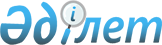 Об утверждении Правил предоставления жилищной помощи малообеспеченным семьям (гражданам) проживающим в Астраханском районе
					
			Утративший силу
			
			
		
					Решение Астраханского районного маслихата Акмолинской области от 29 марта 2013 года № 5С-14-7. Зарегистрировано Департаментом юстиции Акмолинской области 29 апреля 2013 года № 3711. Утратило силу решением Астраханского районного маслихата Акмолинской области от 13 февраля 2015 года № 5С-40-7      Сноска. Утратило силу решением Астраханского районного маслихата Акмолинской области от 13.02.2015 № 5С-40-7.      Примечание РЦПИ.

      В тексте документа сохранена пунктуация и орфография оригинала.

      В соответствии со статьей 6 Закона Республики Казахстан от 23 января 2001 года «О местном государственном управлении и самоуправлении в Республике Казахстан», статьей 97 Закона Республики Казахстан от 16 апреля 1997 года «О жилищных отношениях», Правилами предоставления жилищной помощи, утвержденными постановлением Правительства Республики Казахстан от 30 декабря 2009 года № 2314, постановлением Правительства Республики Казахстан от 14 апреля 2009 года № 512 «О некоторых вопросах компенсации повышения тарифов абонентской платы за оказание услуг телекоммуникаций социально защищаемым гражданам», Астраханский районный маслихат РЕШИЛ:



      1. Утвердить прилагаемые Правила предоставления жилищной помощи малообеспеченным семьям (гражданам) проживающим в Астраханском районе.



      2. Утратить силу:

      решение Астраханского районного маслихата «Об утверждении Правил предоставления жилищной помощи малообеспеченным семьям (гражданам) проживающих в Астраханском районе» от 20 апреля 2012 года № 5С-4-3 (зарегистрировано в реестре государственной регистрации нормативных правовых актов № 1-6-174, опубликовано 1 июня 2012 года в районной газете «Маяк», № 21);

      решение Астраханского районного маслихата «О внесении изменения и дополнений в решение Астраханского районного маслихата от 20 апреля 2012 года № 5С-4-3 «Об утверждении Правил предоставления жилищной помощи малообеспеченным семьям (гражданам) проживающих в Астраханском районе» от 27 ноября 2012 года № 5С-10-5 (зарегистрировано в реестре государственной регистрации нормативных правовых актов № 3549, опубликовано 15 января 2013 года в районной газете «Маяк», № 2).



      3. Настоящее решение вступает в силу со дня государственной регистрации в Департаменте юстиции Акмолинской области и вводится в действие со дня официального опубликования.      Председатель сессии

      районного маслихата                        Н. Сеилов      Секретарь Астраханского

      районного маслихата                        В. Собеский      СОГЛАСОВАНО      Аким Астраханского района                  Т. Ерсеитов

Утверждены решением  

Астраханского районного

маслихата от 29 марта 

2013 года № 5С-14-7   

ПРАВИЛА

предоставления жилищной помощи

малообеспеченным семьям (гражданам),

проживающим в Астраханском районе.

      Настоящие Правила предоставления жилищной помощи малообеспеченным семьям (гражданам), проживающим в Астраханском районе (далее - Правила) разработаны в соответствии с Законом Республики Казахстан от 16 апреля 1997 года «О жилищных отношениях», постановлениями Правительства Республики Казахстан от 30 декабря 2009 года № 2314 «Об утверждении Правил предоставления жилищной помощи», от 14 апреля 2009 года № 512 «О некоторых вопросах компенсации повышения тарифов абонентской платы за оказание услуг телекоммуникаций социально защищаемым гражданам», от 5 марта 2014 года № 185 «Об утверждении стандартов государственных услуг в сфере жилищно-коммунального хозяйства», приказом Министра труда и социальной защиты населения Республики Казахстан от 5 октября 2011 года № 353-ө «Об утверждении Правил определения критериев отнесения граждан Республики Казахстан к самостоятельно занятым, безработным и малообеспеченным при реализации активных мер содействия занятости.

      Сноска. Преамбула Правил - в редакции решения Астраханского районного маслихата Акмолинской области от 31.10.2014 № 5С-36-2 (вводится в действие со дня официального опубликования). 

1. Общие положения.

      1. Жилищная помощь предоставляется за счет средств местного бюджета малообеспеченным семьям (гражданам), постоянно проживающим в Астраханском районе на оплату:



      1) расходов на содержание жилого дома (жилого здания) семьям (гражданам), проживающим в приватизированных жилых помещениях (квартирах) или являющимся нанимателями (поднанимателями) жилых помещений (квартир) в государственном жилищном фонде;



      2) потребления коммунальных услуг и услуг связи в части увеличения абонентской платы за телефон, подключенный к сети телекоммуникаций семьям (гражданам), являющимся собственниками или нанимателями (поднанимателями) жилища;



      3) арендной платы за пользование жилищем, арендованным местным исполнительным органом в частном жилищном фонде;



      4) расходы малообеспеченных семей (граждан), принимаемые к исчислению жилищной помощи, определяются как сумма расходов по каждому из вышеуказанных направлений.

      Жилищная помощь определяется как разница между суммой оплаты расходов на содержание жилого дома (жилого здания), потребления коммунальных услуг и услуг связи в части увеличения абонентской платы за телефон, подключенный к сети телекоммуникаций, арендной платы за пользование жилищем, арендованным местным исполнительным органом в частном жилищном фонде, в пределах норм и предельно - допустимого уровня расходов семьи (граждан) на эти цели.

      Жилищная помощь, оказывается, по предъявленным поставщиками счетам на оплату коммунальных услуг на содержание жилого дома (жилого здания) согласно смете, определяющей размер ежемесячных и целевых взносов, на содержание жилого дома (жилого здания) за счет бюджетных средств лицам, постоянно проживающим в данной местности.

      Сноска. Пункт 1 - в редакции решения Астраханского районного маслихата Акмолинской области от 08.07.2014 № 5С-32-4 (вводится в действие со дня официального опубликования).



      2. Доля предельно-допустимых расходов семьи (гражданина) в месяц на содержание жилого дома (жилого здания), потребление коммунальных услуг и услуг связи в части увеличения абонентской платы за телефон, подключенный к сети телекоммуникаций, арендной платы за пользование жилищем устанавливается в размере 10 (десяти) % к совокупному доходу семьи (гражданина).



      3. Тарифы на содержание жилого дома (жилого здания), потребление коммунальных услуг и услуг связи в части увеличения абонентской платы за телефон, подключенный к сети телекоммуникаций, арендной платы за пользование жилищем и их изменения для расчета жилищной помощи предоставляются услугодателями по запросу уполномоченного органа.



      4. Расходы, принимаемые к расчету для потребителей, имеющих приборы учета потребления коммунальных услуг, определяются по фактическим затратам за предыдущий квартал, в котором услуги оказывались в полном объеме, на основании показаний приборов учета, но не более установленных тарифов и нормативов потребления коммунальных услуг. 

2. Порядок назначения жилищной помощи.

      5. Компенсационные нормы на потребление твердого топлива с местным отоплением установить на семью 5 (пять) тонн на отопительный сезон в квартал обращения. При отсутствии подтверждающих документов о приобретении твердого топлива, стоимость угля принимать усредненную, сложившуюся за предыдущий квартал, согласно статистическим данным.

      Сноска. Пункт 5 - в редакции решения Астраханского районного маслихата Акмолинской области от 08.07.2014 № 5С-32-4 (вводится в действие со дня официального опубликования).



      6. Устанавливаются компенсационные нормы на:



      1) потребление газа – в месяц 4 килограммов на каждого члена семьи;



      2) потребление электрической энергии - 50 (пятьдесят) киловатт на одного человека в месяц;



      3) оплату отопления полезной площади жилища:

      - на одного члена семьи – 18 (восемнадцать) квадратных метров;

      - для одинокопроживающих – 30 (тридцать) квадратных метров;



      4) потребление воды – 1,5 (полтора) кубических метра на одного человека.

      Сноска. Пункт 6 с изменениями, внесенными решением Астраханского районного маслихата Акмолинской области от 08.07.2014 № 5С-32-4 (вводится в действие со дня официального опубликования).



      7. Оплата содержания жилища и потребления коммунальных услуг сверх установленной нормы площади производится на общих основаниях.



      8. Назначение жилищной помощи производится на текущий квартал, независимо от даты подачи заявления, при этом доходы семьи и расходы на коммунальные услуги учитываются за истекший квартал.

      Сноска. Пункт 8 - в редакции решения Астраханского районного маслихата Акмолинской области от 08.07.2014 № 5С-32-4 (вводится в действие со дня официального опубликования).



      9. При изменении тарифов на содержание жилого дома (жилого здания), на потребление коммунальных услуг и услуг связи в части увеличения абонентской платы за телефон, подключенный к сети телекоммуникаций, арендной платы за пользование жилищем, изменении доходов семьи, уполномоченный орган производит перерасчет ранее начисленной жилищной помощи.



      10. «Для назначения жилищной помощи семья (гражданин) обращается в «Центр обслуживания населения» либо на веб-портал «электронного правительства».



      Перечень необходимых документов определяется пунктом 9 раздела 2 стандарта государственной услуги «Назначение жилищной помощи», утвержденного постановлением Правительства Республики Казахстан от 5 марта 2014 года № 185.

      Сноска. Пункт 10 - в редакции решения Астраханского районного маслихата Акмолинской области от 31.10.2014 № 5С-36-2 (вводится в действие со дня официального опубликования).



      11. исключен решением Астраханского районного маслихата Акмолинской области от 31.10.2014 № 5С-36-2 (вводится в действие со дня официального опубликования).



      12. исключен решением Астраханского районного маслихата Акмолинской области от 31.10.2014 № 5С-36-2 (вводится в действие со дня официального опубликования).



      13. исключен решением Астраханского районного маслихата Акмолинской области от 31.10.2014 № 5С-36-2 (вводится в действие со дня официального опубликования).



      14. исключен решением Астраханского районного маслихата Акмолинской области от 08.07.2014 № 5С-32-4 (вводится в действие со дня официального опубликования).



      15. В случае необходимости, уполномоченный орган запрашивает в соответствующих органах сведения, необходимые для принятия решения о назначении жилищной помощи.

      Сноска. Пункт 15 - в редакции решения Астраханского районного маслихата Акмолинской области от 31.10.2014 № 5С-36-2 (вводится в действие со дня официального опубликования).



      16. При предоставлении в уполномоченный орган заведомо недостоверных сведений, повлекших за собой назначение и выплату завышенной или незаконной жилищной помощи, собственник (наниматель) жилья возвращает незаконно полученную сумму в добровольном порядке, а в случае отказа в судебном порядке.



      17. исключен решением Астраханского районного маслихата Акмолинской области от 31.10.2014 № 5С-36-2 (вводится в действие со дня официального опубликования).



      18. Уполномоченным органом выносится решение об отказе в назначении жилищной помощи в следующих случаях, если: 1) расходы семьи (гражданина) в месяц на содержание жилого дома (жилого здания), потребление коммунальных услуг и услуг связи в части увеличения абонентской платы за телефон, подключенный к сети телекоммуникаций, арендной платы за пользование жилищем, арендованным местным исполнительным органом в частном жилищном фонде, в пределах норм потребления в бюджете семьи не превышают установленную десяти процентную долю совокупного дохода семьи на эти цели. 2) заявителями предоставлены недостоверные сведения. 

3. Исчисление совокупного дохода семьи (гражданина),

претендующего на получение жилищной помощи

      19. Совокупный доход семьи (гражданина), претендующей на получение жилищной помощи исчисляется уполномоченным органом на основании и в соответствии с требованиями «Правил исчисления совокупного дохода семьи (гражданина), претендующей на получение жилищной помощи, а также на предоставление жилища из государственного жилищного фонда или жилища, арендованного местным исполнительным органом в частном жилищном фонде», утвержденных Приказом Председателя Агентства Республики Казахстан по делам строительства и жилищно-коммунального хозяйства от 5 декабря 2011 года № 471.



      19-1. Дети до восемнадцати лет, проживающие отдельно от родителей, учитываются в семье родителей. В случаях, если родители лишены родительских прав, дети учитываются в семьях опекунов (попечителей).

      Сноска. Правила дополнены пунктом 19-1 в соответствии с решением Астраханского районного маслихата Акмолинской области от 31.10.2014 № 5С-36-2 (вводится в действие со дня официального опубликования).



      20. Выплата жилищной помощи малообеспеченным семьям (гражданам) осуществляется уполномоченным органом через банки второго уровня или почтовые отделения связи путем перечисления суммы назначенной жилищной помощи на лицевые счета получателей услуг по месту жительства.



      21. Финансирование выплат жилищной помощи осуществляется в пределах средств, предусмотренных в бюджете района на соответствующий финансовый год.

      Сноска. Правила дополнены пунктом 21 в соответствии с решением Астраханского районного маслихата Акмолинской области от 31.10.2014 № 5С-36-2 (вводится в действие со дня официального опубликования).
					© 2012. РГП на ПХВ «Институт законодательства и правовой информации Республики Казахстан» Министерства юстиции Республики Казахстан
				